
“Ferbynt en beweecht minsken”.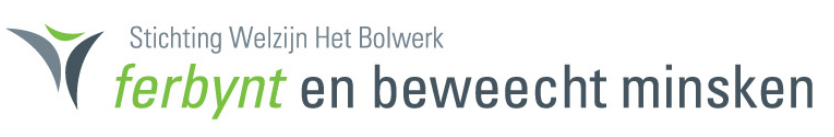 Dat is het motto waarmee Stichting Welzijn Het Bolwerk werkzaam is binnen de gemeenten Dongeradeel en Dantumadiel. Wij zijn er voor alle inwoners en geven samen met de inwoners invulling aan zorg en welzijn nieuwe stijl. We leggen verbindingen en brengen mensen in beweging. Wij hanteren een preventieve werkwijze waarbij we inspringen op signalen van de inwoners. Wij zijn een bindende factor tussen welzijn en professionele hulpverlening. Onze inzet is het bevorderen van leefbaarheid en sociale samenhang in wijken en dorpen. Stichting Welzijn Het Bolwerk werkt snel en adequaat. Door optimaal gebruik te maken van de diensten van Het Bolwerk kunnen vragen op het gebied van welzijn efficiënt worden opgepakt.  U kunt bij ons terecht met vragen op het gebied van: Mantelzorg (voor extra inzet door vrijwilligers aan mantelzorgers naast de gebruikelijke zorg)  Persoonlijke ondersteuning, bemiddeling en verwijzingMantelzorgmaatje, contact met andere mantelzorgersCursussen en ontspanning en respijtzorg (overname van zorg)Maatjesaanvraag (voor onder meer bestrijding van eenzaamheid) TaalondersteuningBezoek waarbij aandacht, gezelschap en persoonlijk contact centraal staatHulp bij digitale vragen voor  computer/laptop/tablet/I-phone etc.Formulierenbrigade (voor mensen met een inkomen rond het minimum en/of hoge onkosten)Ondersteuning bij formulieren kwijtscheldingen/toeslagen etc.Ondersteuning bij aanvraag DigiD en StudiefinancieringOndersteuning voor en na traject SchuldhulpverleningSorteren en ordenen van de administratieBurenhulp (vragen m.b.t. behoefte aan laagdrempelige tijdelijke vorm van vrijwillige ondersteuning) Vervoer en/of begeleiding van en naar bijvoorbeeld ziekenhuisHulp bij boodschappen of tuinKleine klusjes in en om het huisVrijwilligerssteunpunt (voor bemiddeling tussen vraag en aanbod van vrijwilligerswerk) Informatie over ondersteuning aan vrijwilligers en organisatiesPlatform Online vacaturebank Advies en begeleiding aan organisaties en vrijwilligersDeskundigheidsbevordering voor vrijwilligersPublicatie van laatste nieuws op vrijwilligersgebiedBuurtbemiddeling (bemiddeling bij conflicten tussen buren door getrainde en gecertificeerde bemiddelaars)Buurtbemiddeling bij oplossen van burenconflicten. De bemiddelaars lossen het dus niet voor u op, maar helpen u en de buren om er uit te komenVoor inwoners van de DDFK gemeenten, aanmelding via gemeenteDeelname op vrijwillige basisGeen conflicten tussen familie, geen conflicten waar drugs, criminaliteit, geweld een rol speeltNaast onze reguliere aandachtsgebieden organiseren wij in het kader van preventie diverse trainingen en cursussen. Tevens geven wij actief ondersteuning bij het realiseren van ideeën en plannen in dorpen en wijken. Wij sluiten aan bij signalen en behoeften en initiëren van hieruit projecten voor en/of met de inwoners. Een overzicht van onze projecten, trainingen en actuele ontwikkelingen kunt u vinden op onze website en/of facebookpagina. Algemene gegevens:
Bezoekadres :	Zuiderschans 10, 9101 PZ Dokkum (Op werkdagen open van 9:00 tot 12:30 uur) Postadres      :	Postbus 93, 9100 AB Dokkum		Telefoon	        :	0519 - 29 22 23		Mail	        : 	info@het-bolwerk.eu 			Site	        :	www.het-bolwerk.eu Facebook      :	www.facebook.com/Stichting-Welzijn-Het-Bolwerk-933616743419653/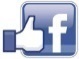 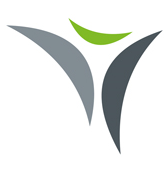 